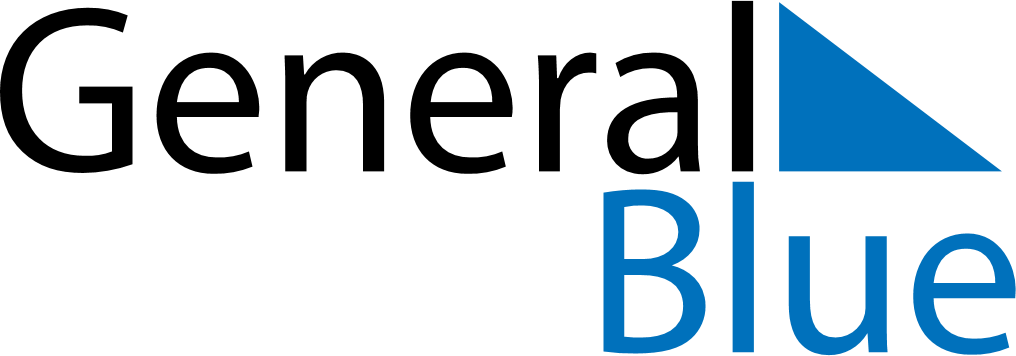 April 2018April 2018April 2018April 2018MayotteMayotteMayotteSundayMondayTuesdayWednesdayThursdayFridayFridaySaturday12345667Easter Monday8910111213131415161718192020212223242526272728Abolition of SlaveryAbolition of Slavery2930